								Toruń, 17 listopada 2022 roku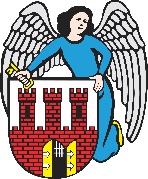     Radny Miasta Torunia        Piotr Lenkiewicz								Sz. Pan								Michał Zaleski								Prezydent Miasta ToruniaWNIOSEKPowołując się na § 18 Statutu Rady Miasta Torunia w nawiązaniu do § 36 ust. 4 Regulaminu Rady Miasta Torunia zwracam się do Pana Prezydenta z wnioskiem:- o informację nt stanu prawnego gruntu na ternie boiska zlokalizowanego przy Centrum Placówek Opiekuńczo Wychowawczych „Młody Las”UZASADNIENIEProszę o udzielenie informacji nt. struktury własności gruntu na jakim znajduje się teren boiska przy placówce „Młody Las”. Teren ten ma być objęty realizacją zadania z Budżetu Obywatelskiego i niezbędne jest dokładne oddzielenie gruntu Gminy Miasta Toruń od gruntów prywatnych.                                                                        /-/ Piotr Lenkiewicz										Radny Miasta Torunia